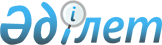 О внесении изменений в решение районного маслихата от 11 января 2019 года № 247-VІ "О бюджетах сельских округов и поселка Индербор Индерского района на 2019-2021 годы"Решение Индерского районного маслихата Атырауской области от 4 марта 2019 года № 273-VI. Зарегистрировано Департаментом юстиции Атырауской области 7 марта 2019 года № 4346
      В соответствии со статьей 109-1 Бюджетного кодекса Республики Казахстан от 4 декабря 2008 года, статьей 6 Закона Республики Казахстан от 23 января 2001 года "О местном государственном управлении и самоуправлении в Республике Казахстан" и рассмотрев предложение районного акимата об уточнении бюджета сельских округов и поселка Индербор на 2019-2021 годы, на внеочередной ХХХІV сессии районный маслихат РЕШИЛ:
      1. Внести в решение Индерского районного маслихата от 11 января 2019 года № 247-VІ "О бюджетах сельских округов и поселка Индербор Индерского района на 2019-2021 годы" (зарегистрировано в реестре государственной регистрации нормативных правовых актов за № 4329, опубликовано 21 января 2019 года в эталонном контрольном банке нормативных правовых актов Республики Казахстан) следующие изменения: 
      в подпункте 1) пункта 1: 
      цифры "96 323" заменить цифрами "97 884";
      в строке "неналоговые поступления" цифру "0" заменить цифрами "1 561";
      в подпункте 2) пункта 1:
      цифры "96 323" заменить цифрами "97 884";
      в подпункте 1) пункта 3: 
      цифры "70 438" заменить цифрами "78 251";
      в строке "неналоговые поступления" цифру "0" заменить цифрами "1 813"; 
      цифры "64 768" заменить цифрами "70 768";
      в подпункте 2) пункта 3: 
      цифры "70 438" заменить цифрами "78 251";
      в пункте 4: 
      цифры "56 271" заменить цифрами "62 271";
      в подпункте 1) пункта 5:
      цифры "63 413" заменить цифрами "64 448";
      в строке "неналоговые поступления" цифру "0" заменить цифрами "1 035";
      в подпункте 2) пункта 5: 
      цифры "63 413" заменить цифрами "64 448";
      в подпункте 1) пункта 7:
      цифры "99 571" заменить цифрами "101 420";
      в строке "неналоговые поступления" цифру "0" заменить цифрами "1 849"; 
      в подпункте 2) пункта 7:
      цифры "99 571" заменить цифрами "101 420";
      в подпункте 1) пункта 9: 
      цифры "135 627" заменить цифрами "140 104";
      в строке "неналоговые поступления" цифру "0" заменить цифрами "2 477"; 
      цифры "129 317" заменить цифрами "131 317";
      в подпункте 2) пункта 9: 
      цифры "135 627" заменить цифрами "140 104";
      в пункте 10: 
      цифры "100 104" заменить цифрами "102 104";
      в подпункте 1) пункта 11:
      цифры "542 213" заменить цифрами "599 220";
      в строке "неналоговые поступления" цифру "0" заменить цифрами "9 767"; 
      цифры "473 687" заменить цифрами "520 927";
      в подпункте 2) пункта 11:
      цифры "542 213" заменить цифрами "599 220";
      в пункте 12: 
      цифры "318 019" заменить цифрами "365 259".
      2. Приложения 1, 4, 7, 10, 13, 16 указанного решения изложить в новой редакции согласно приложениям 1, 2, 3, 4, 5, 6 к настоящему решению.
      3. Контроль за исполнением настоящего решения возложить на постоянную комиссию районного маслихата по вопросам развития экономики, бюджета, финансов, малого и среднего предпринимательства, сельского хозяйства (М. Ильяс).
      4. Настоящее решение вводится в действие с 1 января 2019 года. Бюджет на 2019 год Жарсуатского сельского округа Индерского района Бюджет на 2019 год Орликовского сельского округа Индерского района Бюджет на 2019 год Коктогайского сельского округа Индерского района Бюджет на 2019 год Елтайского сельского округа Индерского района Бюджет на 2019 год Есболского сельского округа Индерского района Бюджет на 2019 год поселка Индербор Индерского района
					© 2012. РГП на ПХВ «Институт законодательства и правовой информации Республики Казахстан» Министерства юстиции Республики Казахстан
				
      Председатель внеочередной
ХХХIV сессии районного маслихата,
секретарь маслихата

Б. Сапаров
Приложение 1 к решению № 273-VІ внеочередной ХХХIV сессии районного маслихата от "4" марта 2019 годаПриложение 1 к решению № 247-VІ внеочередной ХХХІ сессии районного маслихата от 11 января 2019 года 
Категория
Категория
Категория
Категория
Сумма, тысяч тенге
Класс
Класс
Класс
Сумма, тысяч тенге
Подкласс
Подкласс
Сумма, тысяч тенге
Наименование
Сумма, тысяч тенге
1
2
3
4
5
І. Доходы
97 884
1
Налоговые поступления
5 349
01
Подоходный налог
1 700
2
Индивидуальный подоходный налог
1 700
04
Hалоги на собственность
3 649
1
Hалоги на имущество
29
3
Земельный налог
120
4
Hалог на транспортные средства
3 500
2
Неналоговые поступление
1 561
06
Прочие неналоговые поступление
1 561
1
Прочие неналоговые поступление
1 561 
4
Поступления трансфертов
90 974
02
Трансферты из вышестоящих органов государственного управления
90 974 
3
Трансферты из районного (города областного значения) бюджета
90 974
Функциональная группа
Функциональная группа
Функциональная группа
Функциональная группа
Функциональная группа
Функциональная группа
Сумма, тысяч тенге
Функциональная подгруппа
Функциональная подгруппа
Функциональная подгруппа
Функциональная подгруппа
Функциональная подгруппа
Сумма, тысяч тенге
Администратор бюджетных программ
Администратор бюджетных программ
Администратор бюджетных программ
Сумма, тысяч тенге
Программа
Программа
Сумма, тысяч тенге
Наименование
Сумма, тысяч тенге
1
2
2
3
4
5
6
ІІ.Затраты
97 884
1
Государственные услуги общего характера
28 153
1
1
Представительные, исполнительные и другие органы, выполняющие общие функции государственного управления
28 153
124
Аппарат акима города районного значения, села, поселка, сельского округа
28 153
001
Услуги по обеспечению деятельности акима города районного значения, села, поселка, сельского округа
27 753
022
Капитальные расходы государственного органа
160 
032
Капитальные расходы подведомственных государственных учреждений и организаций
240
4
Образование
35 120
1
1
Дошкольное воспитание и обучение
35 120
124
Аппарат акима города районного значения, села, поселка, сельского округа
35 120
004
Дошкольное воспитание и обучение и организация медицинского обслуживания в организациях дошкольного воспитания и обучения
35 120
6
6
Социальная помощь и социальное обеспечение
2 200
2
Социальная помощь
2 200
124
Аппарат акима города районного значения, села, поселка, сельского округа
2 200
003
Оказание социальной помощи нуждающимся гражданам на дому
2 200
7
7
Жилищно-коммунальное хозяйство
4 361
3
Благоустройство населенных пунктов
4 361
124
Аппарат акима города районного значения, села, поселка, сельского округа
4 361
008
Освещение улиц населенных пунктов
1 750
009
Обеспечение санитарии населенных пунктов
450
011
Благоустройство и озеленение населенных пунктов
2 161
8
8
Культура, спорт, туризм и информационное пространство
25 205
1
Деятельность в области культуры
25 205
124
Аппарат акима города районного значения, села, поселка, сельского округа
25 205
006
Поддержка культурно-досуговой работы на местном уровне
25 205
12
12
Транспорт и коммуникации
300
1
Автомобильный транспорт
300
124
Аппарат акима города районного значения, села, поселка, сельского округа
300
013
Обеспечение функционирования автомобильных дорог в городах районного значения, поселках, селах, сельских округах
300
13
13
Прочие
2 545
9
Прочие
2 545
124
Аппарат акима города районного значения, села, поселка, сельского округа
2 545
040
Реализация мероприятий для решения вопросов обустройства населенных пунктов в реализацию мер по содействию экономическому развитию регионов в рамках Программы развития регионов до 2020 года
2 545
Функциональная группа
Функциональная группа
Функциональная группа
Функциональная группа
Функциональная группа
Сумма, тысяч тенге
 Функциональная подгруппа
 Функциональная подгруппа
 Функциональная подгруппа
 Функциональная подгруппа
 Функциональная подгруппа
Сумма, тысяч тенге
Администратор бюджетных программ
Администратор бюджетных программ
Администратор бюджетных программ
Сумма, тысяч тенге
Подкласс
Подкласс
Сумма, тысяч тенге
Наименование
Сумма, тысяч тенге
1
2
3
4
5
6
ІІІ. Чистое бюджетное кредитование
0
Бюджетные кредиты
0
ІV. Сальдо по операциям с финансовыми активами
0
Приобретение финансовых активов
0
Категория
Категория
Категория
Категория
Сумма, тысяч тенге
Класс
Класс
Класс
Сумма, тысяч тенге
Подкласс
Подкласс
Сумма, тысяч тенге
Наименование
Сумма, тысяч тенге
1
2
3
4
5
V. Дефицит (профицит) бюджета
0
VI. Финансирование дефицита (использование профицита) бюджета
0
Поступления займов
0
Погашение займов
0
Используемые остатки бюджетных средств
0Приложение 2 к решению № 273-VІ внеочередной ХХХIV сессии районного маслихата от "4" марта 2019 годаПриложение 4 к решению № 247-VІ внеочередной ХХХІ сессии районного маслихата от 11 января 2019 года
Категория
Категория
Категория
Категория
Сумма, тысяч тенге
Класс
Класс
Класс
Сумма, тысяч тенге
Подкласс
Подкласс
Сумма, тысяч тенге
Наименование
Сумма, тысяч тенге
1
2
3
4
5
І.Доходы
78 251
1
Налоговые поступления
5 670
01
Подоходный налог
1 500
2
Индивидуальный подоходный налог
1 500
04
Hалоги на собственность
4 170
1
Hалоги на имущество
20
3
Земельный налог
150
4
Hалог на транспортные средства
4 000
2
Неналоговые поступление
1 813
06
Прочие неналоговые поступление
1 813
1
Прочие неналоговые поступление
1 813
4
Поступления трансфертов
70 768
02
Трансферты из вышестоящих органов государственного управления
70 768
3
Трансферты из районного (города областного значения) бюджета
70 768
Функциональная группа
Функциональная группа
Функциональная группа
Функциональная группа
Функциональная группа
Функциональная группа
Сумма, тысяч тенге
Функциональная подгруппа
Функциональная подгруппа
Функциональная подгруппа
Функциональная подгруппа
Функциональная подгруппа
Сумма, тысяч тенге
Администратор бюджетных программ
Администратор бюджетных программ
Администратор бюджетных программ
Сумма, тысяч тенге
Программа
Программа
Сумма, тысяч тенге
Наименование
Сумма, тысяч тенге
1
2
2
3
4
5
6
ІІ.Затраты
78 251
1
Государственные услуги общего характера
31 246
1
1
Представительные, исполнительные и другие органы, выполняющие общие функции государственного управления
31 246
124
Аппарат акима города районного значения, села, поселка, сельского округа
31 246
001
Услуги по обеспечению деятельности акима города районного значения, села, поселка, сельского округа
21 676
022
Капитальные расходы государственного органа
9 410
032
Капитальные расходы подведомственных государственных учреждений и организаций
160
4
Образование
24 425
1
1
Дошкольное воспитание и обучение
24 425
124
Аппарат акима города районного значения, села, поселка, сельского округа
24 425
004
Дошкольное воспитание и обучение и организация медицинского обслуживания в организациях дошкольного воспитания и обучения
24 425
6
6
Социальная помощь и социальное обеспечение
2 610
2
Социальная помощь
2 610
124
Аппарат акима города районного значения, села, поселка, сельского округа
2 610
003
Оказание социальной помощи нуждающимся гражданам на дому
2 610
7
7
Жилищно-коммунальное хозяйство
4 876
3
Благоустройство населенных пунктов
4 876
124
Аппарат акима города районного значения, села, поселка, сельского округа
4 876
008
Освещение улиц населенных пунктов
3 976
009
Обеспечение санитарии населенных пунктов
400
011
Благоустройство и озеленение населенных пунктов
500
8
8
Культура, спорт, туризм и информационное пространство
12 143
1
Деятельность в области культуры
12 143
124
Аппарат акима города районного значения, села, поселка, сельского округа
12 143
006
Поддержка культурно-досуговой работы на местном уровне
12 143
12
12
Транспорт и коммуникации
300
1
Автомобильный транспорт
300
124
Аппарат акима города районного значения, села, поселка, сельского округа
300
013
Обеспечение функционирования автомобильных дорог в городах районного значения, поселках, селах, сельских округах
300
13
13
Прочие
2 651
9
Прочие
2 651
124
Аппарат акима города районного значения, села, поселка, сельского округа
2 651
040
Реализация мероприятий для решения вопросов обустройства населенных пунктов в реализацию мер по содействию экономическому развитию регионов в рамках Программы развития регионов до 2020 года
2 651
Функциональная группа
Функциональная группа
Функциональная группа
Функциональная группа
Функциональная группа
Сумма, тысяч тенге
 Функциональная подгруппа
 Функциональная подгруппа
 Функциональная подгруппа
 Функциональная подгруппа
 Функциональная подгруппа
Сумма, тысяч тенге
Администратор бюджетных программ
Администратор бюджетных программ
Администратор бюджетных программ
Сумма, тысяч тенге
Программа
Программа
Сумма, тысяч тенге
Наименование
Сумма, тысяч тенге
1
2
3
4
5
6
ІІІ. Чистое бюджетное кредитование
0
Бюджетные кредиты
0
ІV. Сальдо по операциям с финансовыми активами
0
Приобретение финансовых активов
0
Категория
Категория
Категория
Категория
Сумма, тысяч тенге
Класс
Класс
Класс
Сумма, тысяч тенге
Подкласс
Подкласс
Сумма, тысяч тенге
Наименование
Сумма, тысяч тенге
1
2
3
4
5
V. Дефицит (профицит) бюджета
0
VI. Финансирование дефицита (использование профицита) бюджета
0
Поступления займов
0
Погашение займов
0
Используемые остатки бюджетных средств
0Приложение 3 к решению № 273-VІ внеочередной ХХХIV сессии районного маслихата от "4" марта 2019 годаПриложение 7 к решению № 247-VІ внеочередной ХХХІ сессии районного маслихата от 11 января 2019 года 
Категория
Категория
Категория
Категория
Сумма, тысяч тенге
Класс
Класс
Класс
Сумма, тысяч тенге
Подкласс
Подкласс
Сумма, тысяч тенге
Наименование
Сумма, тысяч тенге
1
2
3
4
5
І.Доходы
64 448
1
Налоговые поступления
6 390
01
Подоходный налог
1 200
2
Индивидуальный подоходный налог
1 200
04
Hалоги на собственность
5 190
1
Hалоги на имущество
38
3
Земельный налог
152
4
Hалог на транспортные средства
5 000
2
Неналоговые поступление
1 035
06
Прочие неналоговые поступление
1 035
1
Прочие неналоговые поступление
1 035
4
Поступления трансфертов
57 023
02
Трансферты из вышестоящих органов государственного управления
57 023
3
Трансферты из районного (города областного значения) бюджета
57 023
Функциональная группа
Функциональная группа
Функциональная группа
Функциональная группа
Функциональная группа
Функциональная группа
Сумма, тысяч тенге
Функциональная подгруппа
Функциональная подгруппа
Функциональная подгруппа
Функциональная подгруппа
Функциональная подгруппа
Сумма, тысяч тенге
Администратор бюджетных программ
Администратор бюджетных программ
Администратор бюджетных программ
Сумма, тысяч тенге
Программа
Программа
Сумма, тысяч тенге
Наименование
Сумма, тысяч тенге
1
2
2
3
4
5
6
ІІ.Затраты
64 448
1
Государственные услуги общего характера
22 859
1
1
Представительные, исполнительные и другие органы, выполняющие общие функции государственного управления
22 859
124
Аппарат акима города районного значения, села, поселка, сельского округа
22 859
001
Услуги по обеспечению деятельности акима города районного значения, села, поселка, сельского округа
22 539
022
Капитальные расходы государственного органа
160
032
Капитальные расходы подведомственных государственных учреждений и организаций
160
4
Образование
21 131
1
1
Дошкольное воспитание и обучение
21 131
124
Аппарат акима города районного значения, села, поселка, сельского округа
21 131
004
Дошкольное воспитание и обучение и организация медицинского обслуживания в организациях дошкольного воспитания и обучения
21 131
7
7
Жилищно-коммунальное хозяйство
4 557
3
Благоустройство населенных пунктов
4 557
124
Аппарат акима города районного значения, села, поселка, сельского округа
4 557
008
Освещение улиц населенных пунктов
3 357
009
Обеспечение санитарии населенных пунктов
700
011
Благоустройство и озеленение населенных пунктов
500
8
8
Культура, спорт, туризм и информационное пространство
13 242
1
Деятельность в области культуры
13 242
124
Аппарат акима города районного значения, села, поселка, сельского округа
13 242
006
Поддержка культурно-досуговой работы на местном уровне
13 242
12
12
Транспорт и коммуникации
300
1
Автомобильный транспорт
300
124
Аппарат акима города районного значения, села, поселка, сельского округа
300
013
Обеспечение функционирования автомобильных дорог в городах районного значения, поселках, селах, сельских округах
300
13
13
Прочие
2 359
9
Прочие
2 359
124
Аппарат акима города районного значения, села, поселка, сельского округа
2 359
040
Реализация мероприятий для решения вопросов обустройства населенных пунктов в реализацию мер по содействию экономическому развитию регионов в рамках Программы развития регионов до 2020 года
2 359
Функциональная группа
Функциональная группа
Функциональная группа
Функциональная группа
Функциональная группа
Сумма, тысяч тенге
 Функциональная подгруппа
 Функциональная подгруппа
 Функциональная подгруппа
 Функциональная подгруппа
 Функциональная подгруппа
Сумма, тысяч тенге
Администратор бюджетных программ
Администратор бюджетных программ
Администратор бюджетных программ
Сумма, тысяч тенге
Программа
Программа
Сумма, тысяч тенге
Наименование
Сумма, тысяч тенге
1
2
3
4
5
6
ІІІ. Чистое бюджетное кредитование
0
Бюджетные кредиты
0
ІV. Сальдо по операциям с финансовыми активами
0
Приобретение финансовых активов
0
Категория
Категория
Категория
Категория
Сумма, тысяч тенге
Класс
Класс
Класс
Сумма, тысяч тенге
Подкласс
Подкласс
Сумма, тысяч тенге
Наименование
Сумма, тысяч тенге
1
2
3
4
5
V. Дефицит (профицит) бюджета
0
VI. Финансирование дефицита (использование профицита) бюджета
0
Поступления займов
0
Погашение займов
0
Используемые остатки бюджетных средств
0Приложение 4 к решению № 273-VІ внеочередной ХХХIV сессии районного маслихата от "4" марта 2019 годаПриложение 10 к решению № 247-VІ внеочередной ХХХІ сессии районного маслихата от 11 января 2019 года
Категория
Категория
Категория
Категория
Сумма, тысяч тенге
Класс
Класс
Класс
Сумма, тысяч тенге
Подкласс
Подкласс
Сумма, тысяч тенге
Наименование
Сумма, тысяч тенге
1
2
3
4
5
І.Доходы
101 420
1
Налоговые поступления
6 090
01
Подоходный налог
1 020
2
Индивидуальный подоходный налог
1 020
04
Hалоги на собственность
5 070
1
Hалоги на имущество
40
3
Земельный налог
330
4
Hалог на транспортные средства
4 700
2
Неналоговые поступление
1 849
06
Прочие неналоговые поступление
1 849
1
Прочие неналоговые поступление
1 849
4
Поступления трансфертов
93 481
02
Трансферты из вышестоящих органов государственного управления
93 481
3
Трансферты из районного (города областного значения) бюджета
93 481
Функциональная группа
Функциональная группа
Функциональная группа
Функциональная группа
Функциональная группа
Функциональная группа
Сумма, тысяч тенге
Функциональная подгруппа
Функциональная подгруппа
Функциональная подгруппа
Функциональная подгруппа
Функциональная подгруппа
Сумма, тысяч тенге
Администратор бюджетных программ
Администратор бюджетных программ
Администратор бюджетных программ
Сумма, тысяч тенге
Программа
Программа
Сумма, тысяч тенге
Наименование
Сумма, тысяч тенге
1
2
2
3
4
5
6
ІІ.Затраты
101 420
1
Государственные услуги общего характера
24 271
1
1
Представительные, исполнительные и другие органы, выполняющие общие функции государственного управления
24 271
124
Аппарат акима города районного значения, села, поселка, сельского округа
24 271
001
Услуги по обеспечению деятельности акима города районного значения, села, поселка, сельского округа
23 721
022
Капитальные расходы государственного органа
160
032
Капитальные расходы подведомственных государственных учреждений и организаций
390
4
Образование
48 553
1
1
Дошкольное воспитание и обучение
48 553
124
Аппарат акима города районного значения, села, поселка, сельского округа
48 553
004
Дошкольное воспитание и обучение и организация медицинского обслуживания в организациях дошкольного воспитания и обучения
48 553
6
6
Социальная помощь и социальное обеспечение
1 109
2
Социальная помощь
1 109
124
Аппарат акима города районного значения, села, поселка, сельского округа
1 109
003
Оказание социальной помощи нуждающимся гражданам на дому
1 109
7
7
Жилищно-коммунальное хозяйство
3 720
3
Благоустройство населенных пунктов
3 720
124
Аппарат акима города районного значения, села, поселка, сельского округа
3 720
008
Освещение улиц населенных пунктов
2 400
009
Обеспечение санитарии населенных пунктов
240
011
Благоустройство и озеленение населенных пунктов
1 080
8
8
Культура, спорт, туризм и информационное пространство
20 428
1
Деятельность в области культуры
20 428
124
Аппарат акима города районного значения, села, поселка, сельского округа
20 428
006
Поддержка культурно-досуговой работы на местном уровне
20 428
12
12
Транспорт и коммуникации
300
1
Автомобильный транспорт
300
124
Аппарат акима города районного значения, села, поселка, сельского округа
300
013
Обеспечение функционирования автомобильных дорог в городах районного значения, поселках, селах, сельских округах
300
13
13
Прочие
3 039
9
Прочие
3 039
124
Аппарат акима города районного значения, села, поселка, сельского округа
3 039
040
Реализация мероприятий для решения вопросов обустройства населенных пунктов в реализацию мер по содействию экономическому развитию регионов в рамках Программы развития регионов до 2020 года
3 039
Функциональная группа
Функциональная группа
Функциональная группа
Функциональная группа
Функциональная группа
Сумма, тысяч тенге
 Функциональная подгруппа
 Функциональная подгруппа
 Функциональная подгруппа
 Функциональная подгруппа
 Функциональная подгруппа
Сумма, тысяч тенге
Администратор бюджетных программ
Администратор бюджетных программ
Администратор бюджетных программ
Сумма, тысяч тенге
Программа
Программа
Сумма, тысяч тенге
Наименование
Сумма, тысяч тенге
1
2
3
4
5
6
ІІІ. Чистое бюджетное кредитование
0
Бюджетные кредиты
0
ІV. Сальдо по операциям с финансовыми активами
0
Приобретение финансовых активов
0
Категория
Категория
Категория
Категория
Сумма, тысяч тенге
Класс
Класс
Класс
Сумма, тысяч тенге
Подкласс
Подкласс
Сумма, тысяч тенге
Наименование
Сумма, тысяч тенге
1
2
3
4
5
V. Дефицит (профицит) бюджета
0
VI. Финансирование дефицита (использование профицита) бюджета
0
Поступления займов
0
Погашение займов
0
Используемые остатки бюджетных средств
0Приложение 5 к решению № 273-VІ внеочередной ХХХIV сессии районного маслихата от "4" марта 2019 годаПриложение 13 к решению № 247-VІ внеочередной ХХХІ сессии районного маслихата от 11 января 2019 года
Категория
Категория
Категория
Категория
Сумма, тысяч тенге
Класс
Класс
Класс
Сумма, тысяч тенге
Подкласс
Подкласс
Сумма, тысяч тенге
Наименование
Сумма, тысяч тенге
1
2
3
4
5
І.Доходы
140 104
1
Налоговые поступления
6 310
01
Подоходный налог
2 000
2
Индивидуальный подоходный налог
2 000
04
Hалоги на собственность
4 310
1
Hалоги на имущество
40
3
Земельный налог
170
4
Hалог на транспортные средства
4 100
2
Неналоговые поступление
2 477
06
Прочие неналоговые поступление
2 477
1
Прочие неналоговые поступление
 2 477
4
Поступления трансфертов
131 317
02
Трансферты из вышестоящих органов государственного управления
131 317
3
Трансферты из районного (города областного значения) бюджета
131 317
Функциональная группа
Функциональная группа
Функциональная группа
Функциональная группа
Функциональная группа
Функциональная группа
Сумма, тысяч тенге
Функциональная подгруппа
Функциональная подгруппа
Функциональная подгруппа
Функциональная подгруппа
Функциональная подгруппа
Сумма, тысяч тенге
Администратор бюджетных программ
Администратор бюджетных программ
Администратор бюджетных программ
Сумма, тысяч тенге
Программа
Программа
Сумма, тысяч тенге
Наименование
Сумма, тысяч тенге
1
2
2
3
4
5
6
ІІ.Затраты
140 104
1
Государственные услуги общего характера
33 131
1
1
Представительные, исполнительные и другие органы, выполняющие общие функции государственного управления
33 131
124
Аппарат акима города районного значения, села, поселка, сельского округа
33 131
001
Услуги по обеспечению деятельности акима города районного значения, села, поселка, сельского округа
30 151
022
Капитальные расходы государственного органа
2 660 
032
Капитальные расходы подведомственных государственных учреждений и организаций
320
4
Образование
61 718
1
1
Дошкольное воспитание и обучение
61 718
124
Аппарат акима города районного значения, села, поселка, сельского округа
61 718
004
Дошкольное воспитание и обучение и организация медицинского обслуживания в организациях дошкольного воспитания и обучения
61 718
6
6
Социальная помощь и социальное обеспечение
3 324
2
Социальная помощь
3 324
124
Аппарат акима города районного значения, села, поселка, сельского округа
3 324
003
Оказание социальной помощи нуждающимся гражданам на дому
3 324
7
7
Жилищно-коммунальное хозяйство
7 622
3
Благоустройство населенных пунктов
7 622
124
Аппарат акима города районного значения, села, поселка, сельского округа
76 22
008
Освещение улиц населенных пунктов
5 145
009
Обеспечение санитарии населенных пунктов
600
011
Благоустройство и озеленение населенных пунктов
 1 877
8
8
Культура, спорт, туризм и информационное пространство
29 494
1
Деятельность в области культуры
 29 494
124
Аппарат акима города районного значения, села, поселка, сельского округа
29 494
006
Поддержка культурно-досуговой работы на местном уровне
29 494
12
12
Транспорт и коммуникации
300
1
Автомобильный транспорт
300
124
Аппарат акима города районного значения, села, поселка, сельского округа
300
013
Обеспечение функционирования автомобильных дорог в городах районного значения, поселках, селах, сельских округах
300
13
13
Прочие
4 515
9
Прочие
4 515
124
Аппарат акима города районного значения, села, поселка, сельского округа
4 515
040
Реализация мероприятий для решения вопросов обустройства населенных пунктов в реализацию мер по содействию экономическому развитию регионов в рамках Программы развития регионов до 2020 года
4 515
Функциональная группа
Функциональная группа
Функциональная группа
Функциональная группа
Функциональная группа
Сумма, тысяч тенге
 Функциональная подгруппа
 Функциональная подгруппа
 Функциональная подгруппа
 Функциональная подгруппа
 Функциональная подгруппа
Сумма, тысяч тенге
Администратор бюджетных программ
Администратор бюджетных программ
Администратор бюджетных программ
Сумма, тысяч тенге
Программа
Программа
Сумма, тысяч тенге
Наименование
Сумма, тысяч тенге
1
2
3
4
5
6
ІІІ. Чистое бюджетное кредитование
0
Бюджетные кредиты
0
ІV. Сальдо по операциям с финансовыми активами
0
Приобретение финансовых активов
0
Категория
Категория
Категория
Категория
Сумма, тысяч тенге
Класс
Класс
Класс
Сумма, тысяч тенге
Подкласс
Подкласс
Сумма, тысяч тенге
Наименование
Сумма, тысяч тенге
1
2
3
4
5
V. Дефицит (профицит) бюджета
0
VI. Финансирование дефицита (использование профицита) бюджета
0
Поступления займов
0
Погашение займов
0
Используемые остатки бюджетных средств
0Приложение 6 к решению № 273-VІ внеочередной ХХХIV сессии районного маслихата от "4" марта 2019 годаПриложение 16 к решению № 247-VІ внеочередной ХХХІ сессии районного маслихата от 11 января 2019 года
Категория
Категория
Категория
Категория
Сумма, тысяч тенге
Класс
Класс
Класс
Сумма, тысяч тенге
Подкласс
Подкласс
Сумма, тысяч тенге
Наименование
Сумма, тысяч тенге
1
2
3
4
5
І.Доходы
599 220
1
Налоговые поступления
68 526
01
Подоходный налог
35 000
2
Индивидуальный подоходный налог
35 000
04
Hалоги на собственность
33 526
1
Hалоги на имущество
331 
3
Земельный налог
1 200
4
Hалог на транспортные средства
31 995
2
Неналоговые поступление
9 767
06
Прочие неналоговые поступление
9 767 
1
Прочие неналоговые поступление
9 767
4
Поступления трансфертов
520 927
02
Трансферты из вышестоящих органов государственного управления
520 927
3
Трансферты из районного (города областного значения) бюджета
520 927
Функциональная группа
Функциональная группа
Функциональная группа
Функциональная группа
Функциональная группа
Функциональная группа
Сумма, тысяч тенге
Функциональная подгруппа
Функциональная подгруппа
Функциональная подгруппа
Функциональная подгруппа
Функциональная подгруппа
Сумма, тысяч тенге
Администратор бюджетных программ
Администратор бюджетных программ
Администратор бюджетных программ
Сумма, тысяч тенге
Программа
Программа
Сумма, тысяч тенге
Наименование
Сумма, тысяч тенге
1
2
2
3
4
5
6
ІІ.Затраты
599 220
1
Государственные услуги общего характера
99 466
1
1
Представительные, исполнительные и другие органы, выполняющие общие функции государственного управления
99 466
124
Аппарат акима города районного значения, села, поселка, сельского округа
99 466
001
Услуги по обеспечению деятельности акима города районного значения, села, поселка, сельского округа
56 268
022
Капитальные расходы государственного органа
27 798
032
Капитальные расходы подведомственных государственных учреждений и организаций
15 400
4
Образование
302 450
1
1
Дошкольное воспитание и обучение
302 450
124
Аппарат акима города районного значения, села, поселка, сельского округа
302 450
004
Дошкольное воспитание и обучение и организация медицинского обслуживания в организациях дошкольного воспитания и обучения
302 450
6
6
Социальная помощь и социальное обеспечение
14 991
2
Социальная помощь
14 991
124
Аппарат акима города районного значения, села, поселка, сельского округа
14 991
003
Оказание социальной помощи нуждающимся гражданам на дому
14 991
7
7
Жилищно-коммунальное хозяйство
67 950
3
Благоустройство населенных пунктов
67 950
124
Аппарат акима города районного значения, села, поселка, сельского округа
67 950
008
Освещение улиц населенных пунктов
28 950
009
Обеспечение санитарии населенных пунктов
7 500
011
Благоустройство и озеленение населенных пунктов
31 500
8
8
Культура, спорт, туризм и информационное пространство
99 875
1
Деятельность в области культуры
99 875
124
Аппарат акима города районного значения, села, поселка, сельского округа
99 875
006
Поддержка культурно-досуговой работы на местном уровне
99 875
12
12
Транспорт и коммуникации
2 000
1
Автомобильный транспорт
2 000
124
Аппарат акима города районного значения, села, поселка, сельского округа
2 000
013
Обеспечение функционирования автомобильных дорог в городах районного значения, поселках, селах, сельских округах
2 000
13
13
Прочие
12 488
9
Прочие
12 488
124
Аппарат акима города районного значения, села, поселка, сельского округа
12 488
040
Реализация мероприятий для решения вопросов обустройства населенных пунктов в реализацию мер по содействию экономическому развитию регионов в рамках Программы развития регионов до 2020 года
12 488
Функциональная группа
Функциональная группа
Функциональная группа
Функциональная группа
Функциональная группа
Сумма, тысяч тенге
 Функциональная подгруппа
 Функциональная подгруппа
 Функциональная подгруппа
 Функциональная подгруппа
 Функциональная подгруппа
Сумма, тысяч тенге
Администратор бюджетных программ
Администратор бюджетных программ
Администратор бюджетных программ
Сумма, тысяч тенге
Программа
Программа
Сумма, тысяч тенге
Наименование
Сумма, тысяч тенге
1
2
3
4
5
6
ІІІ. Чистое бюджетное кредитование
0
Бюджетные кредиты
0
ІV. Сальдо по операциям с финансовыми активами
0
Приобретение финансовых активов
0
Категория
Категория
Категория
Категория
Сумма, тысяч тенге
Класс
Класс
Класс
Сумма, тысяч тенге
Подкласс
Подкласс
Сумма, тысяч тенге
Наименование
Сумма, тысяч тенге
1
2
3
4
5
V. Дефицит (профицит) бюджета
0
VI. Финансирование дефицита (использование профицита) бюджета
0
Поступления займов
0
Погашение займов
0
Используемые остатки бюджетных средств
0